East Anglia Foundation SchoolIndividual Placement Description West Suffolk Hospital NHS TrustEast Anglia Foundation SchoolIndividual Placement Description West Suffolk Hospital NHS TrustIt is important to note that this description is a typical example of your placement and may be subject to change.Appendix F–Individual placement description (Example)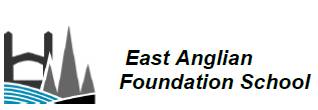 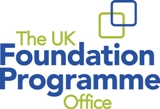 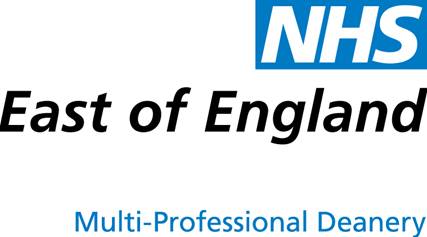 South Standard Foundation SchoolIt is important to note that this description is a typical example of your placement and may be subject to change.PlacementFY1 General Integrated Medicine and Stroke unitThe departmentThe Dept of Stroke unit comprises 2 consultants in Stroke and Elderly medicine, 1 SpR, 1 stroke specialist doctor, 5 junior Doctors (1 CT1, 2 FY2, and 2 FY1) and 3 stroke nurse specialists. The Stroke service provides a 24 hour 7 day a week inpatient specialist stroke service on G8 ward. There is a 24 hour Thrombolysis service, with 9-5 week day thrombolysis provided by the stroke team and out of hours thrombolysis using a remote telemedicine system.There is a 10 bed Acute Stroke unit in G8 with access to 24 hour monitoring, acute management etc. There are also 10 beds available for management of acute medical admissions of all ages. All stroke patients coming to the hospital are admitted directly to the stroke unit from A&E, many of them within 1 hour of coming to hospital i.e. acute strokes are admitted directly to the stroke unit in G8 ward.There is a well-established TIA service with provisions of assessing high risk TIA daily on weekday with a TIA clinic of low risk TIA once a week. The type of work to expect and learning opportunitiesFY1 Doctors will be ward based during the ‘normal’ working day and expected to deliver the daily medical care of all the patients on their ward including Ward round with Consultant and SpR and also review of patients on an individual basis. They will also administer daily medical care for patients after acute strokes admitted directly to stroke unit.During out of hours working time FY1 doctors cover the medical wards and deal with any problems for medical inpatients. If time allows they may also clerk in new patients on EAU.For 1 week during the 4 month placement all FY1s will be placed on EAU to clerk in new medical admissions under the supervision of the SpR on-call and EAU consultants.Learning opportunities:FY1 Core Teaching on every TuesdayCMT teaching every TuesdayStroke Radiology meeting every ThursdayJournal club every FridayTeaching during consultant WRQuarterly departmental clinical governance meetingMonthly COE/stroke teaching on TuesdayMonthly M&M meetingMonthly ward based AuditWeekly MDT meetingThe overall educational objectives of the F1 year are to provide the trainee with the knowledge, skills and attitudes to be able to Take a history and examine a patientIdentify and synthesise problemsPrescribe safelyKeep an accurate and relevant medical record Manage time and clinical priorities effectivelyCommunicate effectively with patients, relatives and colleaguesUse evidence, guidelines and audit to benefit patient careAct in a professional manner at all timesCope with ethical and legal issues which occur during the management of patients with general medical problemsEducate patients effectively and safely.Become life-long learners and teachersWhere the placement is basedWest Suffolk Hospital, Ward G8Clinical Supervisor(s) for the placementDr Anne NicolsonMain duties of the placementClinical:The admission and treatment of emergency admissions Clerking (i.e. full history and examination) and day to day management of the inpatients Arrangement of investigations such as blood tests, X-rays and ECGsPractical procedures e.g. Insertion of venflons, catheters, nasogastric tubes etc. Documentation of patient’s progress in the hospital notesObtaining consent for procedures Daily medical care of all the patients on the Ward G8Communication:Close liaison with other members of the team and Consultant concerning the care of patientsCommunication with patients, relatives, nurses, GPs and other colleagues.Handover of patient information between shifts Referral of patients to other teams The referral of patients to other hospitalsDischarge notification and writing discharge lettersDeath notification Education/Audit/Governance:Attendance at departmental meetings and educational seminarsSupervision of medical students Participation in audit programmes Attendance at F1 core teaching sessionsTaking responsibility for own learningTypical working pattern in this placementNormal Day (Mon – Fri) : 8.30 am to 4.30 pm [daily ward round including at least twice a week consultant WR , Mon – Radiology meeting at 12.30 pm, Tue – FY1 teaching at 12.30 pm, Wed – PGME lecture at 12.30 pm, Thurs – Departmental radiology meeting at 1.30 pm and Fri – Journal Club at 12.30 pm.]Day on call (weekday) : 8.30 am to 9.00 pm. 1 in 4/5.Weekends on call (include Fridays) : 8.30 am to 9.00 pm. 1 in 4/5.Employer informationPlacementFY1 Respiratory medicineThe departmentThree consultants in respiratory medicine, specialist respiratory nurse for asthma and TB, lung cancer specialist nurse. COPD nurses. Two FY 1`s, four SHO`s and two respiratory speciality registrars.The type of work to expect and learning opportunitiesDaily medical care to patients on F10. Maintain and update EPRO. TTO`s. Teaching on ward rounds whenever possible.Weekly journal club on Thursday mornings. All team members given opportunity to present.Where the placement is basedWard F10  WSHClinical Supervisor(s) for the placementDr. Clare Laroche, Dr. Jessica White and Dr. Thomas Pulimood.Main duties of the placementWorking with other medical staff to provide daily care for the patients and maintain medical records.Typical working pattern in this placementTypical working pattern in this post  e.g. ward rounds, clinics, theatre sessionsDaily/weekly/monthly (if applicable)         Mon:  Consultant ward round       Tues: Consultant ward round           Wed:      FY1/SHO/Registrar ward rounds      Thurs:Consultant ward round Fri:   FY1/SHO/Registrar ward rounds             Sat:              Sun:             RTU  – daily ward round during the week, led by consultant or registrarRespiratory MDT meetings Fridays - amOn call requirements: One weekend in four. Employer informationPlacementF2  Acutepaediatrics and neonates.The departmentThe Dept of Paediatrics comprises 5 Consultant paediatricians of whom 4 do acute General paediatric and neonatal on-call. There are interests in Epilepsy. Allergy, Asthma, Diabetes.  All pediatric and neonatal pathology is represented The department serves South Exampleshire with a catchment population of 150,000.The department is closely linked with tertiary services in Canchester and Smitherton.The type of work to expect and learning opportunitiesAll F1 Doctors in hospital posts will generally be ward based during the ‘normal’ working day and expected to deliver the daily medical care of all the patients on their ward irrespective of specialty. Whilst in the EAU attachment the F1 will be involved with the generic clerking of patients being admitted and the ongoing care of the patients in the unit.The overall educational objectives of the F1 year are to provide the trainee with the knowledge, skills and attitudes to be able to Take a history and examine a patientIdentify and synthesise problemsPrescribe safelyKeep an accurate and relevant medical record Manage time and clinical priorities effectivelyCommunicate effectively with patients, relatives and colleaguesUse evidence, guidelines and audit to benefit patient careAct in a professional manner at all timesCope with ethical and legal issues which occur during the management of patients with general medical problemsEducate patients effectivelyBecome life-long learners and teachers.Where the placement is basedAnytown District General Hospital; Wards P1 & P2.Clinical Supervisor(s) for the placementDr Deirdre Jones &Dr Mark AndrewMain duties of the placementThe F2 doctor is responsible with other staff for the ward care of patients and the maintenance of the patient’s medical record. They will have opportunity to work with the consultants in outpatients clinics for at least one day each week, and also take responsibility for problems arising in General Paediatrics or neonatal patients on the ward. They are expected to attend the structured teaching programmes provided by the department. The doctor will be responsible for such other specific clinical duties as allocated by consultants including performing other duties in occasional emergencies and unforeseen circumstances.Typical working pattern in this placementDaily:       0900 Ward round                 1200/1700/2100   HandoverMon:          1100 – 1700 Assessment unit.Tues:        1400  Out patients clinicWed:         1300  Grand round                  (1400 formal teaching programme)Thurs:       1100departmental teaching programFri:             Ward cover Sat:            0900 – 2100    1 in 5/6Sun:           0900 – 2100   1 in 5/6On call requirements:1 in 5 with flexible twilight shifts.Employer informationThe employer for this post is Smitherton NHS Foundation Trust.The post will be based in Anytown District General HospitalSmitherton, which is a medium sized acute NHS Foundation Trust and provides an extensive range of secondary services for the growing local community of approximately 280,000. About 25% of the population is over 65.   In the summer months the population increases by up to 100,000 visitors.